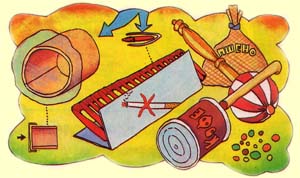 Мастерская «Малыш Страдивари»«Детские музыкальные инструменты своими руками»       Уважаемые мамы и папы, дорогие бабушки и дедушки, старшие братья и сёстры, а может и тёти и дяди! Добро пожаловать в нашу мастерскую по изготовлению детских музыкальных инструментов, которая называется «Малыш - Страдивари» по имени великого мастера, изготавливавшего самые лучшие в истории скрипки. Но мы с Вами будем мастерить не только струнные инструменты, но и другие, а заодно и познакомимся с ними. Для начала - задумывались ли вы когда-нибудь о том, как на свет появился первый музыкальный инструмент? Возможно, далёкий предок рода человеческого сидел себе у реки и веточкой первобытного баобаба постукивал по камушкам. Тысячелетия пролегли между первобытными тамтамами и скрипками Страдивари.  Я предлагаю вернутся к истокам. Попробуем вместе с ребёнком извлечь музыку из простейших вещей, которые нас окружают. Ведь наверняка вы уже играете со своими малышами в различные музыкальные игры, читаете им музыкальные сказки, слушаете красивую музыку.           Конечно, сейчас в магазине огромный выбор игрушечных музыкальных инструментов, но процесс изготовления не оставит равнодушным вашего ребёнка. Итак, проявим немножко фантазии…     Например: Барабан.Его можно смастерить из круглой картонной коробки из–под торта. В качестве палочек для него можно использовать два карандаша.Металлобан. Так как он сделан из металлической банки, например из-под кофе.Сухую чистую банку из–под кофе поставьте пластмассовой крышкой вниз. Палочкой будет служить простой карандаш с резинкой на конце. Сначала ударяйте по дну банки одним концом карандаша, а затем – другим. И вы получите два совершенно разных звука. Один – звонкий и резкий, другой – приглушенный и мягкий.Из банки из-под кофе можно сделать также Мембранофон, если ударять не по дну банки,  а по пластиковой крышке. Ксилофон. Поставьте в ряд несколько стеклянных стаканов. В каждый из них налейте разное количество воды. Ударяйте по стаканам чайными ложками. Этот «инструмент» по звучанию будет напоминать ксилофон.     
Тамбурин – разновидность барабана.
Скрепите степлером две бумажные тарелки глубокой частью друг к другу. С помощью дырокола сделайте отверстия по краям тарелок, проденьте в них ниточки и привяжите колокольчики. Раскрасьте тамбурин гуашью или акварелью в пастельные тона.Труба. Из большой бутыли можно сделать трубу, если сильно подуть в нее.Треугольник. Согните железный прут толщиной в мизинец в треугольник и подвесьте на веревочке. При ударе по нему деревянной или железной палочкой он будет издавать громкий звенящий звук.    Наша Мастерская по изготовлению детских музыкальных инструментов своими руками ещё продолжит свою работу. Так как у наших ребятишек удивительный запас фантазии, поскольку они нам подсказывают своими действиями оригинальные идеи, только надо внимательно понаблюдать за ними. А пока желаю удачи! 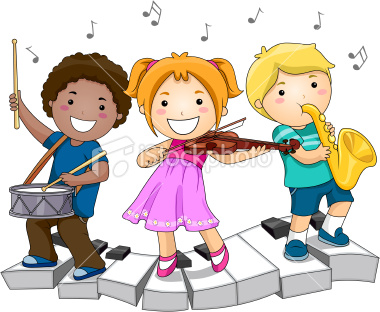 